TAPAN KUMAR PANDATAPAN KUMAR PANDATAPAN KUMAR PANDATAPAN KUMAR PANDATAPAN KUMAR PANDA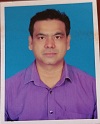 Tapan Kumar PandaProf &Head Dept. of BSHEmail id:hod.bsh@eatm.inArea of Specialization: American LiteratureAffiliation:Department of Basic science &Humanities,Einstein Academy of Technology & Management,Khordha, Bhubaneswar, OdishaTapan Kumar PandaProf &Head Dept. of BSHEmail id:hod.bsh@eatm.inArea of Specialization: American LiteratureAffiliation:Department of Basic science &Humanities,Einstein Academy of Technology & Management,Khordha, Bhubaneswar, OdishaTapan Kumar PandaProf &Head Dept. of BSHEmail id:hod.bsh@eatm.inArea of Specialization: American LiteratureAffiliation:Department of Basic science &Humanities,Einstein Academy of Technology & Management,Khordha, Bhubaneswar, OdishaPersonal Details:Personal Details:Personal Details:Personal Details:Personal Details:Date of birth:		10/1/76Marital status:		MarriedPermanent address:     Plot no- EB-43, Laxmisagar BDA Colony,Stage-1, Bhubaneswar-751006  E-mail:	hod.bsh@eatm.inContact Nos.:	8763209113Date of birth:		10/1/76Marital status:		MarriedPermanent address:     Plot no- EB-43, Laxmisagar BDA Colony,Stage-1, Bhubaneswar-751006  E-mail:	hod.bsh@eatm.inContact Nos.:	8763209113Date of birth:		10/1/76Marital status:		MarriedPermanent address:     Plot no- EB-43, Laxmisagar BDA Colony,Stage-1, Bhubaneswar-751006  E-mail:	hod.bsh@eatm.inContact Nos.:	8763209113Date of birth:		10/1/76Marital status:		MarriedPermanent address:     Plot no- EB-43, Laxmisagar BDA Colony,Stage-1, Bhubaneswar-751006  E-mail:	hod.bsh@eatm.inContact Nos.:	8763209113Date of birth:		10/1/76Marital status:		MarriedPermanent address:     Plot no- EB-43, Laxmisagar BDA Colony,Stage-1, Bhubaneswar-751006  E-mail:	hod.bsh@eatm.inContact Nos.:	8763209113Education:                Area of Specialisation/Research          Name of the InstitutePh.D                      English (Indian Literature)                    Fakir mohan University, BalsoreMphil                          English                                                                      Ravenshaw UniversityMA                              English/    American Literature                                Ravenshaw Auto. College Academic Experience:Current Job: Working as Prof.&Head (BSH) at EATM, Bhubaneswar from 2018 till date.Previous Job:Worked as Lecturer in English in Times College, Bhubaneswar from 2002-2005Worked as Senior Lecturer in English in Chaitanya Educational Institute, Vizag, AP from 2005-2006Worked as Lecturer in English in Basic Science &Humanities (OUAT) from 2006-2010Worked as Lecturer in English in the Dept. of P.G.Studies( OUAT)from 2010-2013Worked as Asst.Prof (English) at GIET, Bhubaneswar from 2013 -2018.Education:                Area of Specialisation/Research          Name of the InstitutePh.D                      English (Indian Literature)                    Fakir mohan University, BalsoreMphil                          English                                                                      Ravenshaw UniversityMA                              English/    American Literature                                Ravenshaw Auto. College Academic Experience:Current Job: Working as Prof.&Head (BSH) at EATM, Bhubaneswar from 2018 till date.Previous Job:Worked as Lecturer in English in Times College, Bhubaneswar from 2002-2005Worked as Senior Lecturer in English in Chaitanya Educational Institute, Vizag, AP from 2005-2006Worked as Lecturer in English in Basic Science &Humanities (OUAT) from 2006-2010Worked as Lecturer in English in the Dept. of P.G.Studies( OUAT)from 2010-2013Worked as Asst.Prof (English) at GIET, Bhubaneswar from 2013 -2018.Education:                Area of Specialisation/Research          Name of the InstitutePh.D                      English (Indian Literature)                    Fakir mohan University, BalsoreMphil                          English                                                                      Ravenshaw UniversityMA                              English/    American Literature                                Ravenshaw Auto. College Academic Experience:Current Job: Working as Prof.&Head (BSH) at EATM, Bhubaneswar from 2018 till date.Previous Job:Worked as Lecturer in English in Times College, Bhubaneswar from 2002-2005Worked as Senior Lecturer in English in Chaitanya Educational Institute, Vizag, AP from 2005-2006Worked as Lecturer in English in Basic Science &Humanities (OUAT) from 2006-2010Worked as Lecturer in English in the Dept. of P.G.Studies( OUAT)from 2010-2013Worked as Asst.Prof (English) at GIET, Bhubaneswar from 2013 -2018.Education:                Area of Specialisation/Research          Name of the InstitutePh.D                      English (Indian Literature)                    Fakir mohan University, BalsoreMphil                          English                                                                      Ravenshaw UniversityMA                              English/    American Literature                                Ravenshaw Auto. College Academic Experience:Current Job: Working as Prof.&Head (BSH) at EATM, Bhubaneswar from 2018 till date.Previous Job:Worked as Lecturer in English in Times College, Bhubaneswar from 2002-2005Worked as Senior Lecturer in English in Chaitanya Educational Institute, Vizag, AP from 2005-2006Worked as Lecturer in English in Basic Science &Humanities (OUAT) from 2006-2010Worked as Lecturer in English in the Dept. of P.G.Studies( OUAT)from 2010-2013Worked as Asst.Prof (English) at GIET, Bhubaneswar from 2013 -2018.Education:                Area of Specialisation/Research          Name of the InstitutePh.D                      English (Indian Literature)                    Fakir mohan University, BalsoreMphil                          English                                                                      Ravenshaw UniversityMA                              English/    American Literature                                Ravenshaw Auto. College Academic Experience:Current Job: Working as Prof.&Head (BSH) at EATM, Bhubaneswar from 2018 till date.Previous Job:Worked as Lecturer in English in Times College, Bhubaneswar from 2002-2005Worked as Senior Lecturer in English in Chaitanya Educational Institute, Vizag, AP from 2005-2006Worked as Lecturer in English in Basic Science &Humanities (OUAT) from 2006-2010Worked as Lecturer in English in the Dept. of P.G.Studies( OUAT)from 2010-2013Worked as Asst.Prof (English) at GIET, Bhubaneswar from 2013 -2018.